遊具画像１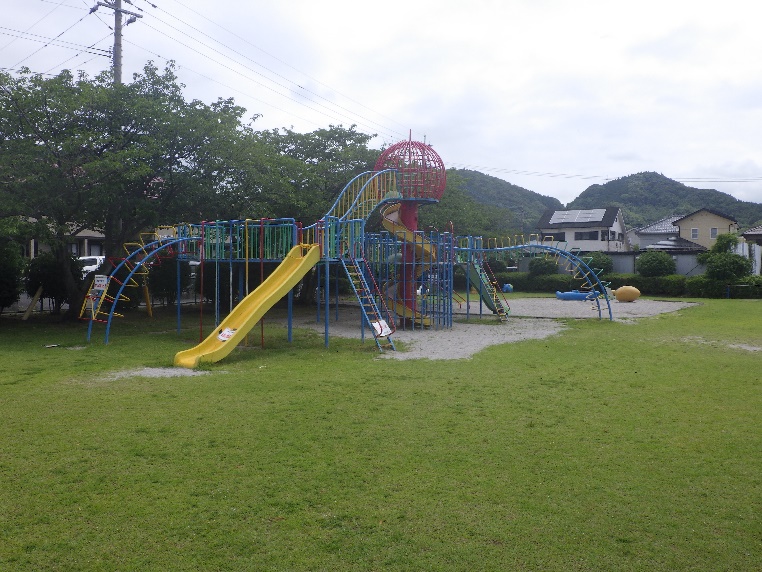 遊具画像２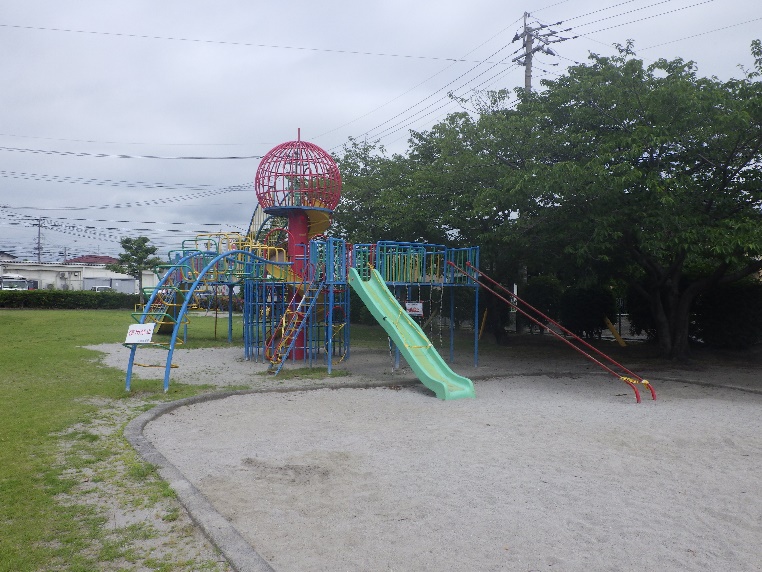 遊具画像３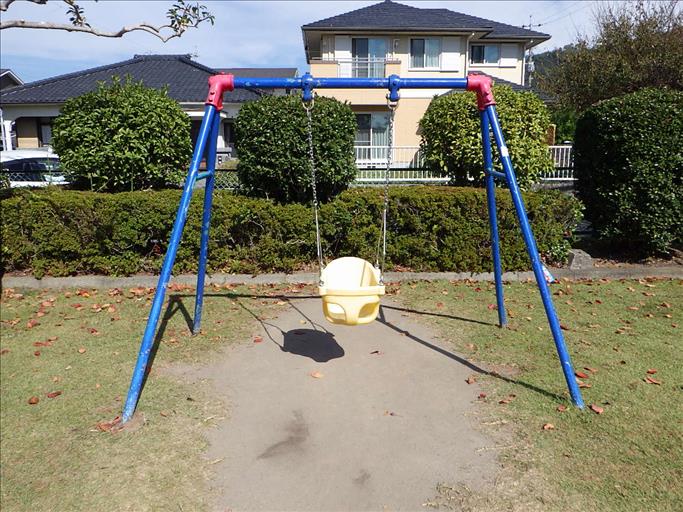 遊具画像４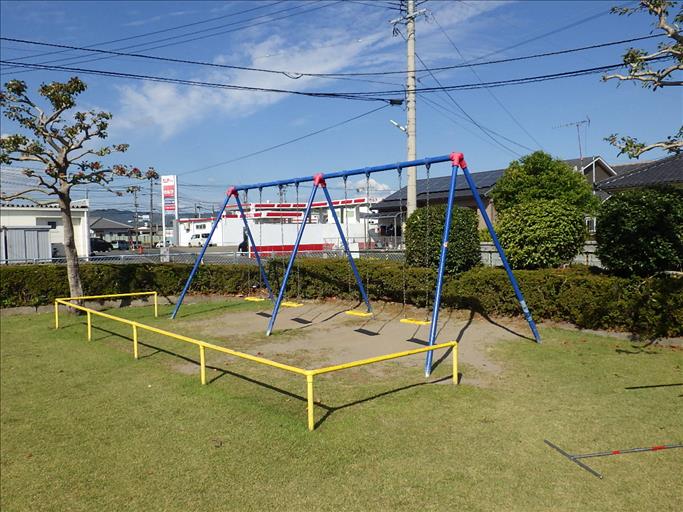 遊具画像５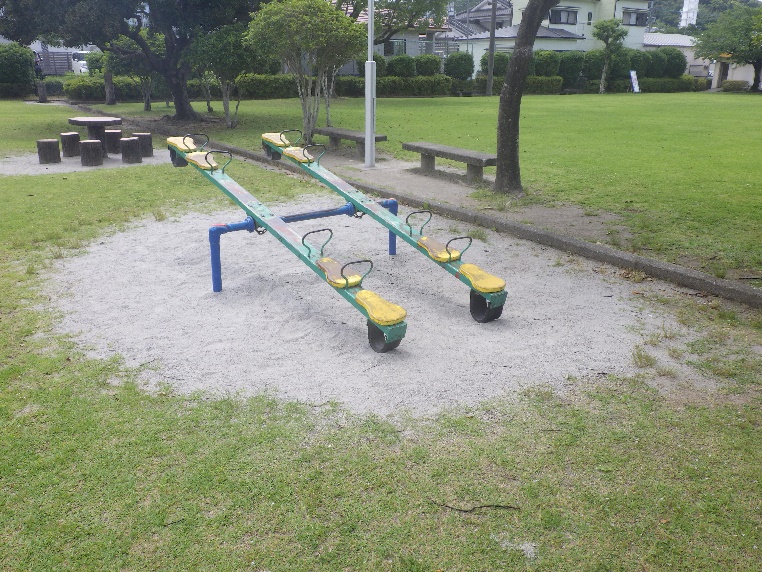 